Owen County Chamber Broadband Ready Community
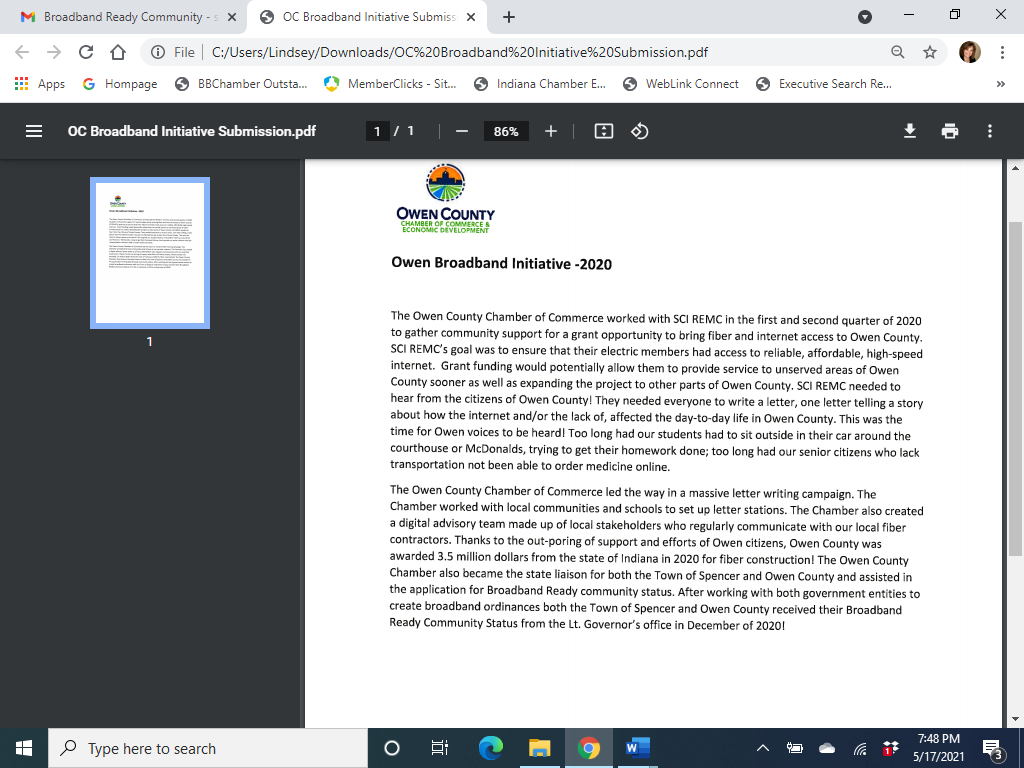  
Owen County Chamber Public Restroom Facility ($25000 in 20 days)June 12th began the “It’s GO Time” Fundraiser for Spencer’s new public restroom facility and 20 days later the goal of meeting $25,000 was met! “Meeting the goal in just 20 days, well that makes a statement” expressed Marce King, Executive Director of the Owen County Chamber of Commerce and Economic Development.  “It says that Owen County is on a trajectory for success and our citizens are determined to keep moving forward no matter what kind of year we are facing. This year has most certainly seen its share of difficulties, but in the face of those difficulties Owen County has shown its spirit of generosity, cooperation, and mutual respect.”Not only was $25,000 dollars raised for the public restroom facility, but with a grant from the Indiana Housing and Community Development Authority that donation will be matched dollar for dollar fully funding the $50,000 project. One of the campaigns to raise funds during the 20 days was to “Shop Local - Support Local”. Several local businesses in Spencer, Gosport, and the surrounding area donated a portion of their sales on Father’s Day weekend to the Restroom Project. “I wanted to help out towards this project because I love my community. I want it to be successful and it’s important to take care of one another, especially when times are tough.” stated Terri Steffen owner of Studio 560 and a participant in the “Shop Local - Support Local” campaign.Spencer Main Street showed their support of the project by partnering with Babbs Supermarket and selling Steve Withem’s famous porkburgers.   Spencer Main Street board member Steve Withem remarked, “This was the single largest fundraising day I have ever had!  Rob Babbs and his awesome team made it so easy.” Along with the individual and business donations the project made swift work of raising the funds. Moments like these are never made in the moment. They are always a culmination of hard work and individuals who take the time to act.The public restroom facility goes hand in hand with Owen County’s new Economic Development Strategy Plan that was finalized in early spring of the year.  The project will help springboard many new quality of place projects increasing Owen County’s livability. The restroom facility is located directly in the heart of Spencer's Historic Downtown and on the health and wellness MYPath trail system. This handicap accessible facility will serve all of Spencer's festivals, Downtown events, and offer an amenity to tourists. A mural will also be part of the project as the American Legion has donated their exterior wall that faces the restroom. The mural for the site has been created by local artist Israel Hogan and the title of the artwork is "The Heart of Our Community". That is exactly what this community has - Heart! This small community in Indiana is on the GO!
Owen County Chamber Networking & Membership
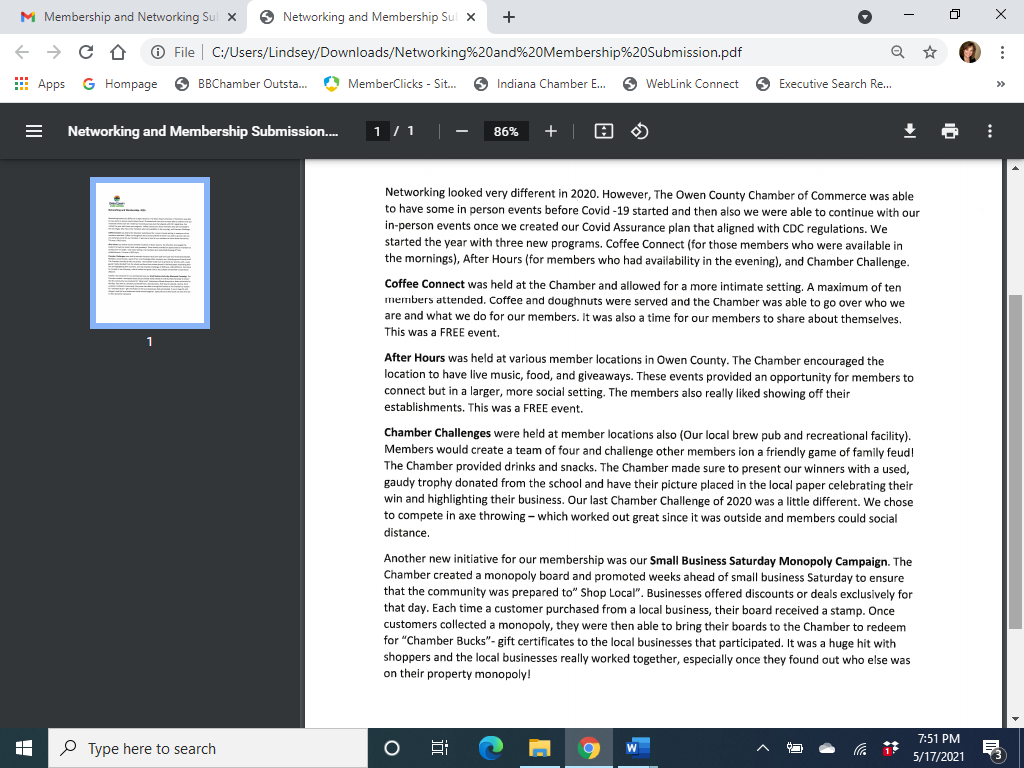  Owen County Chamber Bridge Grant

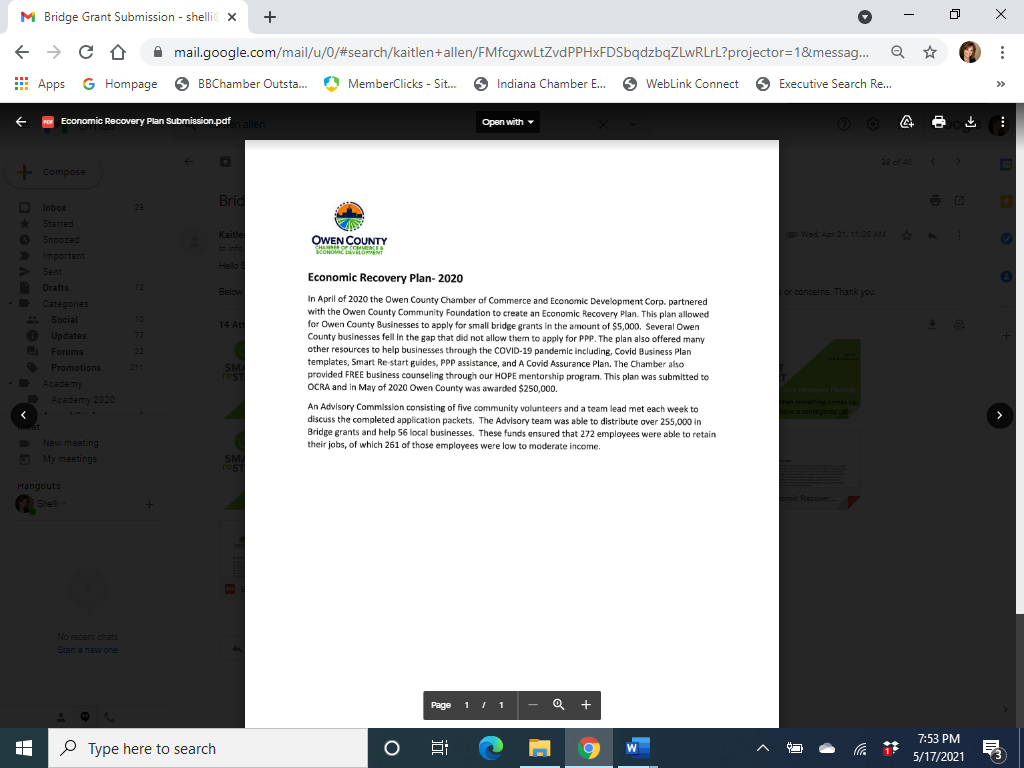  Owen County Chamber Back2School Expo

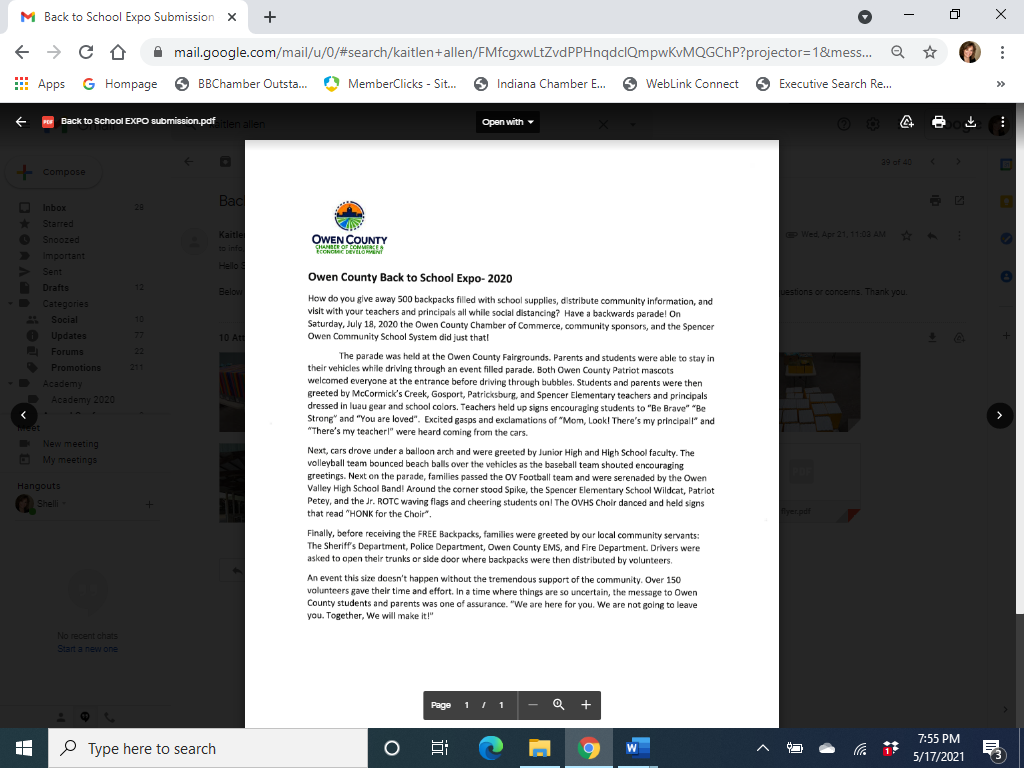 